IWF’s Water Transversality Global Awards 2024 APPLICATION FORMPlease fill out this application form to nominate your organization/company for an award. Applicant’s can be nominated for several awards.  Organizations may choose appropriate category depending on their activities and size of the organization. A brief explanation will be appreciated where specific answers are not applicable.Choose the Award Category: NOTE: Along with a Category, kindly choose a Sub-Category from the following list. (Applicable to all categories).IWF’s WATER TRANSVERSALITY GLOBAL AWARDSAPPLICATION FORMMention the Category Code:			Type of Organisation: 				General Information:Note:  Please attach the relevant supporting documents wherever applicable.Profile of the organization and background (Please attach the profile and the Executive Summary/ profile of the Company)				 (500 words only)Why do you think that you deserve this particular award, what makes you unique? (300 words only)Summary: 							(Not more than 100 Words)Challenges Addressed: 					(Not more than 100 Words)Impact and benefits(Tangible) / Observations:		(300 Words)Achievements: 						(300 Words)Payment Details:Please find enclosed Electronic fund transfer details for application fee (non-refundable & non-adjustable)Leading Waste Water Treatment & Management Model (01)Leading Waste Water Treatment & Management Model (01)Communication inWater Conservation (02)Communication inWater Conservation (02)CodeSub-CategoryCodeSub-CategoryWTM 01StateCWC 01ArticlesWTM 02DistrictCWC 02StoriesWTM 03Urban Local BodiesCWC 03PhotographyRejuvenationof water bodies (03)Rejuvenationof water bodies (03)Rainwater Harvesting and Ground water Management (04)Rainwater Harvesting and Ground water Management (04)CodeSub-CategoryCodeSub-CategoryRWB 01District AdministrationRGM 01Company or OrganisationRWB 02Company or OrganisationRGM 02Government EntityRWB 03NGO/CSORGM 03NGO/CSOInnovationin Water Technology (05)Innovationin Water Technology (05)Sustainability and Retainability Award  (06)Sustainability and Retainability Award  (06)CodeSub-CategoryCodeSub-CategoryIWT 01Company or OrganizationSUR 01Environmental and social innovationIWT 02Educational InstituteSUR 02Gender EquityIWT 03NGOSUR 03Economic InclusionRobust Climate Awards  (07)Robust Climate Awards  (07)Sustainable Agriculture awards  (08)Sustainable Agriculture awards  (08)CodeSub-CategoryCodeSub-CategoryRCA 01Climate ResilienceSA 01Farmer Income Enhancement programRCA 02Financing for Climate friendly investmentSA 02Climate Resilient AgricultureRCA 03Climate ActionSA 03Innovative Product/Technology/ServicesDriving the Circular Economy (09)Driving the Circular Economy (09)Best initiatives on Greener EnergyHarit Urja Puraskaar (10)Best initiatives on Greener EnergyHarit Urja Puraskaar (10)CodeSub-CategoryCodeSub-CategoryDCE 01Company/StartupBGE 01Leading PSE/PSUDCE 02NGO/CSOBGE 02Budding minds i.e. StartupDCE 02NGO/CSOBGE 03CompanyHabitat and wildlife conservation award  (11)Habitat and wildlife conservation award  (11)Know waste; no waste award (12)Know waste; no waste award (12)CodeSub-CategoryCodeSub-CategoryHWC 01Ministries/ DepartmentsKNW 01Urban Local BodiesHWC 02State/UTKNW 02Rural Local BodiesHWC 03Developmental sectorKNW 03NGOsNature Protection and Restoration (13)Nature Protection and Restoration (13)Women Change Makers in Environment Conservation (14)Women Change Makers in Environment Conservation (14)CodeSub-CategoryCodeSub-CategoryNPR 01NationalWCM 01Water ConservationNPR 02RegionalWCM 02Solid Waste ManagementNPR 03DistrictWCM 03SanitationWetland Conservation Award  (15)Wetland Conservation Award  (15)Residential Welfare Association(RWA) (16)Residential Welfare Association(RWA) (16)CodeSub-CategoryCodeSub-CategoryWC 01Government AuthorityRWA 01Water conservationWC 02CompanyRWA 02Solid Waste ManagementWC 03NGO/CSORWA 03Green CanopiesBest initiatives on skilling the community (17)Best initiatives on skilling the community (17)Leading School (18)Leading School (18)CodeSub-CategoryCodeSub-CategorySC 01Water ConservationLS 01Waste management practicesSC 02Solid Waste ManagementLS 02Sensitizing pupils for sustainable environmentSC 03Greener EnvironmentLS 03Water conservationSpecial recognition award for organizations in developmental sector (19)Special recognition award for organizations in developmental sector (19)Corporate Social Responsibility (CSR) initiatives  (20)Corporate Social Responsibility (CSR) initiatives  (20)CodeSub-CategoryCodeSub-CategorySRO 01Education sectorCSR 01Water securitySRO 02Health sectorCSR 02Green environmentSRO 03Food SecurityCSR 03Disseminating educationLeaders Award (21)Leaders Award (21)Lifetime Achievement AwardLifetime Achievement AwardCodeSub-CategoryCodeSub-CategoryLA 01Water UtilityLTAA IdndividualLA 02SanitationLTAA IdndividualLA 03E-MobilityLTAA IdndividualLeadership Award for Good Governance for Chief MinistersLeadership Award for Good Governance for Chief MinistersCodeSub-CategoryLAGGCMName of Applicant/OrganizationApplicant/Organization addressApplicant/Organization EmailApplicant/Organization PhoneWebsiteSocial Media LinksLinks of your projectsLinks of your work publishedName of the Highest Ranking OfficialDesignationEmail IdMobileTotal Number of employees(Permanent/Contractual)Number of locations / sitesAuthorized Contact Person (Authorize a person who can answer enquiries about your organization. Questions from your Organization and requests from the IWF Water Transversal Awards would be limited to this person below.)Authorized Contact Person (Authorize a person who can answer enquiries about your organization. Questions from your Organization and requests from the IWF Water Transversal Awards would be limited to this person below.)NameDesignationAddressEmail IdMobile NoNOTE: After making a payment kindly send us a receipt confirmation and a duly filled form in a Word and PDF format both on email contact@indiawaterfoundation.org.  Only after this your application will be deemed as accepted and will receive an acknowledgment mail from our end.I agree, on behalf of my organization, to abide by the rules of the IWF Water Transversal Awards competition and accept that the decisions of the IWF are final. I confirm that my organization is eligible to take part in this competition and that all information in this application and accompanying application documents are correct. I accept the timetable, the non-disclosure and confidentiality clause and fee and cost structure. I agree, on behalf of my organization, to abide by the rules of the IWF Water Transversal Awards competition and accept that the decisions of the IWF are final. I confirm that my organization is eligible to take part in this competition and that all information in this application and accompanying application documents are correct. I accept the timetable, the non-disclosure and confidentiality clause and fee and cost structure. I agree, on behalf of my organization, to abide by the rules of the IWF Water Transversal Awards competition and accept that the decisions of the IWF are final. I confirm that my organization is eligible to take part in this competition and that all information in this application and accompanying application documents are correct. I accept the timetable, the non-disclosure and confidentiality clause and fee and cost structure. I agree, on behalf of my organization, to abide by the rules of the IWF Water Transversal Awards competition and accept that the decisions of the IWF are final. I confirm that my organization is eligible to take part in this competition and that all information in this application and accompanying application documents are correct. I accept the timetable, the non-disclosure and confidentiality clause and fee and cost structure. DateSignature of the Highest ranking official with office seal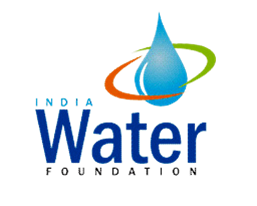 